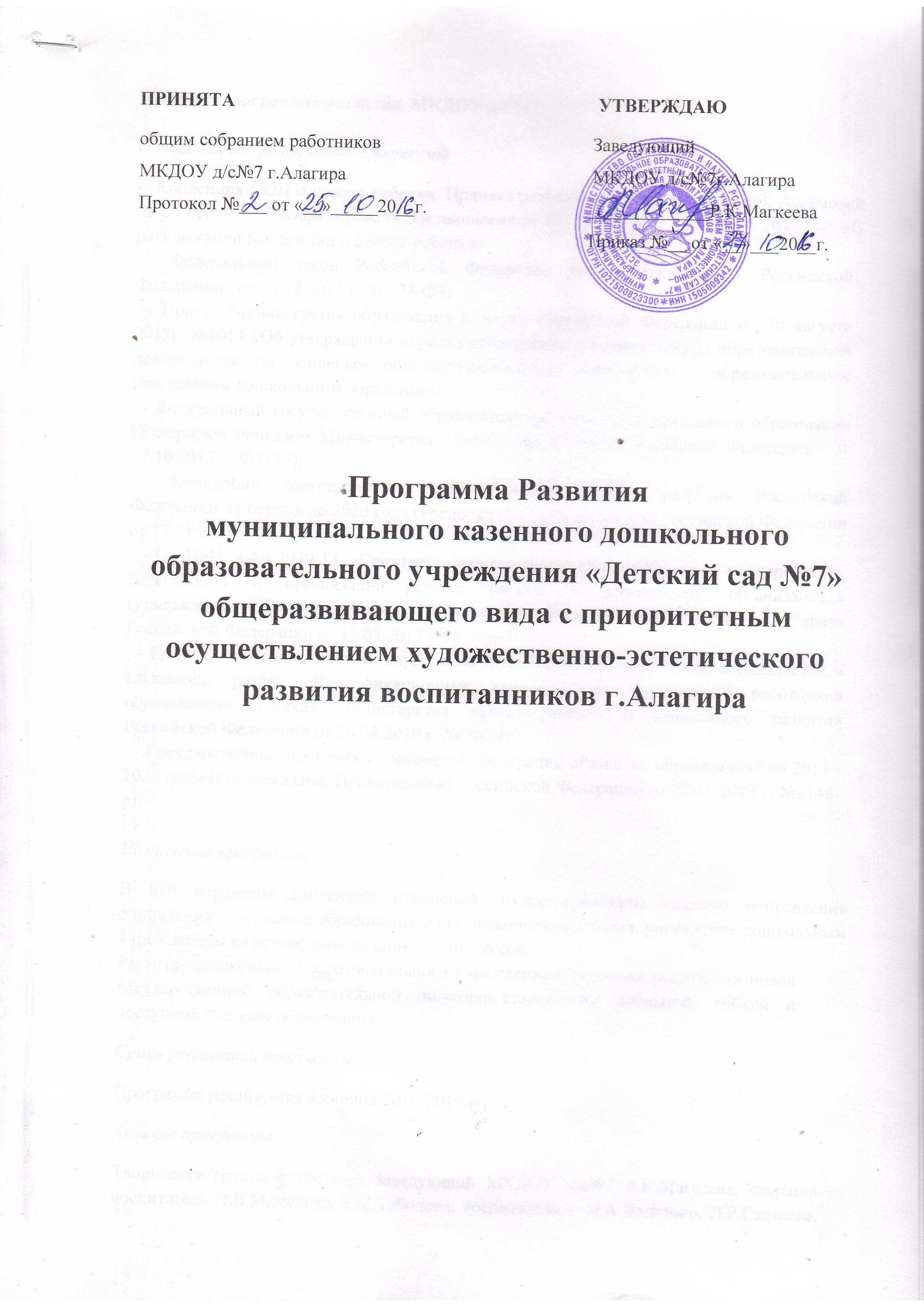 Паспорт Программы развития  МКДОУ д/с№7Основания для разработки программы			-  Конвенция ООН о правах ребенка. Принята резолюцией 44/25 Генеральной Ассамблеи от 20.11.1989г. Ратифицирована постановлением ВС СССР от 13.06 1990г. №1559-I  «О ратификации Конвенции о правах ребенка».- Федеральный закон Российской Федерации «Об образовании в Российской Федерации» от 29.12.2012 г. № 273-ФЗ;- Приказ Министерства образования и науки Российской Федерации от 30 августа 2013г. №1014 «Об утверждении порядка организации и осуществления образовательной деятельности по основным общеобразовательным программам - образовательным программам дошкольного образования»;- Федеральный государственный образовательный стандарт дошкольного образования (Утвержден приказом Министерства образования и науки Российской Федерации  от 17.10.2013 г. №1155);- Концепция долгосрочного социально-экономического развития Российской Федерации на период до 2020 года (Распоряжение Правительства Российской Федерации от 17.11.2008 г. № 1662-р); - СанПиН  2.4.1.3049-13  «Санитарно-эпидемиологические требования  к  устройству,  содержанию  и  организации режима  работы  в  дошкольных  организациях» (утверждены  Постановлением  Главного государственного санитарного врача Российской Федерации от 15.05.2013 г. № 26);- Единый квалификационный справочник должностей руководителей, специалистов и служащих, раздел «Квалификационные характеристики должностей работников образования» (Приказ Министерства здравоохранения и социального развития Российской Федерации от 26.08.2010 г. № 761н);- Государственная программа Российской Федерации «Развитие образования» на 2013 - 2020 годы (Распоряжение Правительства Российской Федерации от 22.11.2012 г. №2148-р).Назначение программыВ ней отражены тенденции изменений, охарактеризованы главные направления обновления содержания образования и организации воспитания, управление дошкольным учреждением на основе инновационных процессов.Развитие дошкольного образовательного учреждения в условиях реализации новой государственной образовательной политики, становление открытой, гибкой и доступной системы образования.Сроки реализации программы Программа реализуется в период 2016-2019 гг.Авторы программы: Творческая группа в составе: Заведующий МКДОУ д/с №7 Р. К. Магкеева, старший воспитатель З.М. Таболова, старший воспитатель О.В. Мамедова,; воспитатели -  Н.А. Лопатько, Л.Р. Гадзиева, музыкальный руководитель – З.К. Дзитоева, воспитатель по ИЗО деятельности – З.А. Кайтмазова.Цель Программы:     Обновление модели дошкольного образовательного учреждения, направленной на обеспечение доступного качественного и разностороннего воспитания и развития детей в соответствии с современными требованиями (Федеральный закон Российской Федерации «Об образовании в Российской Федерации» от 29.12.2012 г. № 273-ФЗ, ФГОС ДО). Создание интегрированной модели развивающего образовательного пространства, обеспечивающего условия для успешного развития дошкольников при целенаправленном использовании развивающих технологий с учетом ведущего вида детской деятельности.Основные задачи Программы:Повышение качества образования в ДОУ через внедрение современных педагогических технологий, в том числе информационно-коммуникационных.Повышение уровня профессиональной компетентности педагогов.Сохранение и укрепление здоровья детей.Совершенствование материально- технического и программно-методического обеспечения.Обновление развивающей образовательной среды ДОУ, способствующей всестороннему развитию ребёнка в разных видах деятельности.Использование возможностей сетевого взаимодействия  с целью обеспечения преемственности образовательных программ дошкольного и начального общего образования.Повышение  качества работы с родителями воспитанников.     Содействовать повышению роли родителей в образовании детей дошкольного возраста.Концептуальные положения Программы:     Деятельность дошкольного учреждения строится на следующих основных  положениях:Приоритет ребенка;Доступность дошкольного образования;Качество дошкольного образования;Привлекательность дошкольного образования;Преемственность дошкольного и начального школьного образования;Компетентность (профессионально – педагогическая);Интеграция с преемственными учреждениями;Социализация выпускников дошкольного учреждения в обществе.Механизм реализации Программы     Реализация концепции, идей, положений, изложенных в Программе, будет осуществляться следующим образом:На основе анализа предыдущей деятельности и изучения нормативно – правовых документов, анализа потенциальных возможностей и профессионального уровня педагогов ДОУ, семей воспитанников и культурно – образовательного потенциала ближайшего социума;Целевые установки доводятся до каждого участника педагогического процесса путем обсуждения и принятия соответствующих решений на педагогическом совете;Учет коллективных образовательных потребностей, их целенаправленного развития, адекватного выбора видов деятельности, осуществляющих подготовку участников образовательного процесса к реализации ФГОС;Максимальная активность и согласованность всех участников образовательного процесса, развитие их творчества, инициативы на основе интеграции научных знаний и практического опыта.Условия реализации ПрограммыСоздание образовательного (предметно – пространственного) игрового пространства, обеспечивающего развитие всех видов детской деятельности;Подбор методического и дидактического материала;Мониторинг развития воспитанников;Совместные мероприятия с родителями (законными представителями);Разработка маршрутов развития успешного воспитанника дошкольного учреждения.Финансовое обеспечение Программы:      Выполнение программы обеспечивается за счет различных источников финансирования: бюджетные и внебюджетные средства (спонсорская помощь, добровольные пожертвования).Ожидаемые результатыОбеспечение равных возможностей для полноценного развития каждого ребенка в период дошкольного детства.Реализация инновационных технологий.Пользование ИКТ в процессе обучения и воспитания дошкольников, повышения профессиональной компетентности сотрудников ДОУ, расширение социальных связей.Рост профессиональной культуры педагогов.Сохранение стабильности педагогического состава; достижение такого уровня профессиональной компетентности персонала учреждения, при котором будут следующие результаты:- 100% педагогического персонала с высшим педагогическим  образованием,- 100% педагогов, прошедших процедуру аттестации,- 100% охват курсовой подготовкой.Улучшение материально-технического обеспечения.  Развивающая предметно-пространственная среда будет  содержательно-насыщенной, трансформируемой, полифункциональной, вариативной, доступной и безопасной, обеспечивающей   реализацию образовательных программ.  Повышение качества дошкольного образования путем успешного прохождения воспитанниками  мониторинга результативности воспитания и обучения.Создание системы поддержки способных и одаренных детей  через фестивали, смотры,  конкурсы, проектную деятельность.Адрес размещения Программы в сети Интернет: aldou7.osedu2.ru Пояснительная записка    Образовательная политика России, отражая общенациональные интересы, учитывая общие тенденции мирового развития, направлена на формирование нового типа личности, способной обеспечить сохранение места России в ряду ведущих стран мира. Одной из основных особенностей современного периода развития  системы дошкольного  образования  является замена ценностей обучения ребенка на ценности его развития.Программа развития ДОУ является стратегической основой действий руководителя и педагогического коллектива, выступает в качестве перспективного  плана, этапа  работы ДОУ  в режиме развития. С её помощью коллектив ДОУ реализует свою специфическую модель развития, учитывающую реальную обстановку и условия, выполняющую определенный социальный заказ,  обеспечивающую конкретную  результативность.Содержание программы опирается на актуальный уровень развития детского сада, потенциальные возможности коллектива и руководства, ожидания родителей. Система управленческих действий заложенных в программу затрагивает всех участников педагогического процесса: детей, педагогов, администрацию, родителей. Программа развития разработана на срок с 2016-2019 гг. Программа акцентирует внимание на:-формирование развивающей среды ДОУ;-профессиональное мастерство педагогов;-совершенствование управления;-качество воспитательно-образовательного процесса;-обеспечение гарантированных результатов развития каждого ребенка.Программа строится на понимании специфики дошкольного образования, в зависимости его от социально- экономических условий страны и региона. В Программе определены тенденции развития дошкольного образовательного учреждения в инновационном режиме. Охарактеризованы главные проблемы и задачи педагогического и детского коллективов, моделируя пути и способы по изменению содержания и организации образовательного процесса в соответствии с введением в дошкольное образование ФГОС.  Развитие ДОУ в данный период предполагает создание условий для укрепления здоровья воспитанников, личностного роста воспитанников, их подготовки к школьному обучению, развитие у них тех или иных способностей, успешной социализации в обществе.Информационная справкаОбщие сведения о дошкольном  учрежденииМуниципальное казенное дошкольное образовательное учреждение «Детский сад №7» общеразвивающего вида с приоритетным осуществлением художественно-эстетического развития воспитанников г.Алагира является некоммерческой организацией, осуществляющей образовательную деятельность, направленную на получение гражданами дошкольного образования в пределах федерального государственного образовательного стандарта, реализующей основную образовательную программу дошкольного образования в соответствии с федеральным государственным образовательным стандартом дошкольного образования в группах общеразвивающей направленности      Полное наименование Учреждения: муниципальное казенное дошкольное образовательное учреждение «Детский сад №7» общеразвивающего вида с приоритетным осуществлением художественно-эстетического развития воспитанников г. Алагира.     Сокращенное наименование Учреждения: МКДОУ д/с№7 г. Алагира.Основной государственный регистрационный номер (ОГРН): 1021500823300.     Индивидуальный номер налогоплательщика (ИНН): 1505009342.Место нахождения Учреждения: 363240, Республика Северная Осетия-Алания, Алагирский район, г. Алагир, кв. Энергетиков 2а.Тип Учреждения – казенное.Тип образовательной организации – дошкольная образовательная организация. Телефон: 8(86731)3-62-82Электронный адрес: alagir07@mail.ruАдрес официального сайта в сети Интернет:  aldou7.osedu2.ru     Учредителем Учреждения и собственником его имущества является муниципальное образование Алагирский район Республики Северная Осетия-Алания.Полномочия собственника имущества Учреждения в соответствии со своими правоустанавливающими документами осуществляет Администрация местного самоуправления Алагирского района Республики Северная Осетия-Алания. Часть функций Учредителя в соответствии со своими правоустанавливающими документами выполняет Управление образования Администрации местного самоуправления Алагирского района (363240, Республика Северная Осетия-Алания, Алагирский район, г.Алагир, ул. Кодоева, 45).   Учреждение является юридическим лицом, имеет обособленное имущество и отвечает им по своим обязательствам, выступает истцом и ответчиком в суде в соответствии с действующим законодательством Российской Федерации.  Дошкольное образовательное учреждение расположено в жилом микрорайоне города, который был построен для строителей Зарамагской ГЭС. Детский сад был открыт 4 ноября 1984г. Территория ДОУ благоустроена и хорошо озеленена: оформлены клумбы и цветники для каждой возрастной группы. Здание двухэтажное, общей площадью 2079. 52 кв.м., рассчитано по проекту на 12 групп, с общей наполняемостью – 220 детей.  В настоящее время  ДОУ посещает 290 воспитанников в возрасте от 1,8 до 7 лет. Функционирует 10 групп.Наполняемость групп:группы раннего возраста – 63 ребенкагруппы младшего возраста – 55 детейгруппы среднего возраста – 82 ребенкагруппы старшего возраста – 59 детейподготовительные к школе группы – 31 ребенок.      ДОУ  работает в режиме пятидневной рабочей недели с 12-часовым пребыванием воспитанников, с 07.00 до 19.00. Выходные дни – суббота, воскресенье и праздничные дни, установленные законодательством Российской Федерации.   ДОУ осуществляет свою образовательную, правовую и хозяйственную деятельность на основе законодательных  нормативных  документов:- Устав ДОУ- Лицензия на право осуществления образовательной деятельности 15ЛО1 №0001106 №2194 от 04.09.2015 г.    ДОУ вправе самостоятельно осуществлять финансово-хозяйственную деятельность. Права юридического лица в части ведения финансово-хозяйственной деятельности, направленной на подготовку образовательного процесса, возникают у дошкольного учреждения с момента внесения в единый государственный реестр юридических лиц сведений о его создании и прекращаются в момент внесения в указанный реестр сведений о его прекращении.    Дошкольное образование направлено  на формирование общей культуры, развитие физических, интеллектуальных, нравственных, эстетических и личностных качеств, формирование предпосылок учебной деятельности, сохранение и укрепление здоровья детей дошкольного возраста.      Содержание  образования определяется образовательной программой дошкольного образования ДОУ и учебным годовым планом образовательной деятельности.      ДОУ самостоятельно разрабатывает и утверждает образовательные программы дошкольного образования  в соответствии с ФГОС дошкольного образования и с учетом реестра примерных общеобразовательных программ дошкольного образования.     Образовательные программы направлены на разностороннее развитие детей дошкольного возраста с учетом их возрастных и индивидуальных особенностей, в том числе достижение детьми дошкольного возраста уровня развития, необходимого и достаточного для успешного освоения ими образовательных программ начального общего образования, на основе индивидуального подхода к детям дошкольного возраста и специфичных для детей дошкольного возраста видов деятельности.    Образовательная деятельность по образовательным программам дошкольного образования в ДОУ  осуществляется в группах общеразвивающей направленности. В группы могут включаться как воспитанники одного возраста, так и воспитанники разных возрастов (разновозрастные группы).  Обучение и воспитание  в ДОУ ведется на русском и осетинском языках.  В настоящее время воспитательно – образовательный процесс и методическая работы строится в соответствии с Федеральным государственным образовательным стандартом дошкольного образования (утвержденным приказом Министерства образования и науки Российской Федерации от 17 октября 2013 г. № 1155) и Порядком организации и осуществления образовательной деятельности по основным общеобразовательным программам – образовательным программам дошкольного образования, утвержденный приказом Минобрнауки от 30.08.2013 года № 1014.   Содержание образовательного процесса выстроено в соответствии с Образовательной программой ДОУ, разработанной в соответствии с примерной основной общеобразовательной программой дошкольного образования «От рождения до школы» под ред. Н. Е. Вераксы, В.В. Гербовой, М. А. Васильевой, Т.С. Комаровой и реализуется по следующим образовательным областям:Социально-коммуникативное развитие направлено на усвоение норм и ценностей, принятых в обществе, включая моральные и нравственные ценности; развитие общения и взаимодействия ребенка с взрослыми и сверстниками; становление самостоятельности, целенаправленности и саморегуляции собственных действий; развитие социального и эмоционального интеллекта, эмоциональной отзывчивости, сопереживания, формирование готовности к совместной деятельности со сверстниками, формирование уважительного отношения и чувства принадлежности к своей семье и к сообществу детей и взрослых в Организации; формирование позитивных установок к различным видам труда и творчества; формирование основ безопасного поведения в быту, социуме, природе.Познавательное развитие предполагает развитие интересов детей, любознательности и познавательной мотивации; формирование познавательных действий, становление сознания; развитие воображения и творческой активности; формирование первичных представлений о себе, других людях, объектах окружающего мира, о свойствах и отношениях объектов окружающего мира (форме, цвете, размере, материале, звучании, ритме, темпе, количестве, числе, части и целом, пространстве и времени, движении и покое, причинах и следствиях и др.), о малой родине, о  своей Республике и родном городе, о России Отечестве, представлений о социокультурных ценностях нашего народа осетинского народа, об осетинских традициях и праздниках, об отечественных традициях и праздниках, о планете Земля как общем доме людей, об особенностях ее природы, особенностях природы родного края, многообразии стран и народов мира.Речевое развитие включает владение речью как средством общения и культуры; обогащение активного словаря; развитие связной, грамматически правильной диалогической и монологической речи; развитие речевого творчества; развитие звуковой и интонационной культуры речи, фонематического слуха; знакомство с книжной культурой, детской литературой, понимание на слух текстов различных жанров детской литературы; формирование звуковой аналитико-синтетической активности как предпосылки обучения грамоте. Художественно-эстетическое развитие предполагает развитие предпосылок ценностно-смыслового восприятия и понимания произведений искусства (словесного, музыкального, изобразительного), мира природы; становление эстетического отношения к окружающему миру; формирование элементарных представлений о видах искусства; восприятие музыки, художественной литературы, фольклора; стимулирование сопереживания персонажам художественных произведений; реализацию самостоятельной творческой деятельности детей (изобразительной, конструктивно-модельной, музыкальной и др.).Физическое развитие включает приобретение опыта в следующих видах деятельности детей: двигательной, в том числе связанной с выполнением упражнений, направленных на развитие таких физических качеств, как координация и гибкость; способствующих правильному формированию опорно-двигательной системы организма, развитию равновесия, координации движения, крупной и мелкой моторики обеих рук, а также с правильным, не наносящем ущерба организму, выполнением основных движений (ходьба, бег, мягкие прыжки, повороты в обе стороны), формирование начальных представлений о некоторых видах спорта, овладение подвижными играми с правилами; становление целенаправленности и саморегуляции в двигательной сфере; становление ценностей здорового образа жизни, овладение его элементарными нормами и правилами (в питании, двигательном режиме, закаливании, при формировании полезных привычек и др.).  Для организации воспитательно - образоватеьного процесса в ДОУ имеется: групповые помещения, спальные комнаты, прогулочные площадки, музыкальный зал, физкультурный зал,  театральная студия, ИЗО-студия, осетинский мини музей, логопункт, кабинет психолога, зимний сад, методический кабинет, медицинский кабинет, ряд служебных кабинетов.   Развивающая образовательная среда в ДОУ способствует познавательному и художественно-эстетическому развитию,  обеспечивает эмоциональное благополучие.   В ближайшем окружении от ДОУ находятся МКОУ СОШ №5, Музейно-выставочный комплекс, Северо-Осетинский государственный заповедник, Автостанция, почта, магазины, объекты социального назначения. Такое расположение дает дошкольному учреждению возможность разностороннего развития воспитанников, их социализации, а также совместно с семьями воспитанников разрабатывать и реализовывать различные  проекты, акции  и мероприятия социального характера. ДОУ взаимодействует с объектами социального окружения на основании взаимных договоров и  планов работы через разные формы и виды совместной деятельности.Коллегиальными органами управления являются:- педагогический совет ДОУ,- общее собрание  работников ДОУ,- родительский комитет ДОУ.Их деятельность регламентирована Положениями и Уставом ДОУ.  Управление ДОУ осуществляет заведующий. Заведующий – Магкеева Рита Казбековна. Стаж педагогической работы 36, из них на должности руководителя 6 лет. Имеет 1 квалификационную категорию. Положительные результаты в управленческой деятельности выражаются в укреплении материальной базы, подборе качественного состава педагогических кадров, введении инноваций в педагогический процесс, совершенствованию  методической работы, контроля и диагностики.    За годы существования ДОУ в коллективе сложились следующие традиции:
- потребность в постоянном усовершенствовании;
- совместное празднование торжественных дат- проводить конкурсы среди сотрудниковУсловия, необходимые для реализации Программы - Наличие в ДОУ нормативно-правового и методического обеспечения, соответствующего новым образовательным стандартам;	 - Владение педагогическими работниками современными образовательными технологиями,  трудовыми действиями, умениями и знаниями в соответствии с профессиональным стандартом педагога; - Достаточное материально-техническое  обеспечение.  На данный момент в ДОУ имеется нормативно-правовая база по организации образовательного процесса, которая требует доработки и внесения корректив. В дошкольном учреждении имеется методическая база, но в тоже время не хватает современных технических средств, для информатизации образовательного процесса и рабочего места педагога. Анализ показал  недостаточное финансовое обеспечение, для создания развивающей образовательной среды в соответствии с ФГОС ДО. Проблемный анализ работы ДОУ   Работа дошкольного образовательного учреждения в настоящий момент не соответствует желаемому идеалу в силу имеющихся объективных трудностей и недоработок.Недостаток материальных средств не позволяет произвести капитальный ремонт изгороди детского сада, фундамента, ремонт пищеблока, замену окон, ремонт зимнего сада, нет в достаточном количестве веранд, козырьков над крыльцом. Не у всех воспитателей достаточно высокий уровень профессионализма и компетентности.Работа по развитию индивидуальных способностей ребенка недостаточно эффективна.Личностно-ориентированное взаимодействие с детьми не стало гарантом успешной работы в системе личностно- ориентированной  педагогики.Недостаточна учебно-материальная и техническая база  ДОУ.Социально – политическая обстановка в стране диктует необходимость усилить работу по нравственно - патриотическому воспитанию детей.Анализ состояния образовательного процессаСодержание образования в ДОУ определено в соответствии с  ФГОС на основе комплексной программы воспитания и обучения в детском саду « От рождения до школы» под редакцией  Н.Е. Вераксы, М.А.Васильевой, В.В.Гербовой, Т.С.Комаровой.При построении образовательного процесса используется литература в соответствии с Образовательной программой ДОУ и Программой воспитания и обучения в детском саду «От рождения до школы».  По результатам наблюдений за работой воспитателей было выявлено, что основным методом работы воспитателей с детьми  является педагогика сотрудничества и совместная деятельность взрослого и ребенка.    Педагоги обращают особое внимание на создание проблемных образовательных ситуаций, в которых ребенок может ярко проявит себя, выразить свое истинное отношение к тем или иным явлениям. Широко используются ими и игровые методы, активизирующие самостоятельность и инициативу ребенка, его творческие способности. При реализации предыдущей программы  вся работа педагогов была направлена на реализацию ФГТ и внедрение ФГОС в образовательный процесс в системе планирования и организации воспитательно-образовательного процесса. Много внимания уделялось интегрированной  НОД. Воспитатели осваивали и внедряли комплексно-тематическое планирование. Постепенный процесс перестроения педагогической деятельности на основе интеграции, комплексно-тематического планирования и организации совместной деятельности происходит во всех группах. Есть и трудности в этом процессе. Воспитателям нелегко дается осознание необходимости изменить свою позицию и свои стереотипы работы. В дальнейшем эта деятельность будет продолжаться и нам предстоит многому научиться.  Национально-региональные особенности осуществления образовательного процесса:-  образовательный процесс осуществляется на русском и осетинском языках;- в образовательной деятельности уделяется большое внимание произведениям устного народного творчества, играм, музыке и танцам, прикладному и изобразительному искусству осетинского народа. Одновременно у детей воспитывается уважение к другим народам, интерес к мировому сообществу;- в образовательном процессе учитываются культурные традиции осетинского народа.    При организации режима дня учитываются климатические особенности и месторасположения ДОУ, т.е. умеренно континентальный климат и предгорная местность.   В образовательном процессе максимально используются возможности социального окружения.Анализ кадрового потенциала      В ДОУ работает 30 педагогических работников. Из них – 2 старших воспитателя, 20 воспитателей, 3 музыкальных руководителя, 1 воспитатель по ИЗО деятельности, 1 воспитатель родного языка, 1 учитель-логопед, 1 педагог-психолог, 1 руководитель по физкультуре.Образовательный уровень:высшее образование – 18 (60%)среднее специальное образование – 12 (40%)Уровень квалификации:  высшая квалификационная категория – 6 (20%)первая квалификационная категория – 13  (43%)Наши педагоги:имеют звание «Почетный работник общего образования РФ» - 1 педагог; «Заслуженный педагог РСО-Алания» – 1 педагог;награждены Почетной грамотой  Министерства образования  - 5 педагога;Почетной грамотой  Управления образования АМС Алагирского района  - 8 педагога.    Обеспеченность кадрами в настоящее время составляет 100%. Коллектив стабильный, сплоченный, работающий творчески. Все педагоги постоянно повышают свой профессиональный уровень, изучая инновационные технологии и современные педагогические материалы по воспитанию и образованию детей. Все педагоги своевременно проходят курсы повышения квалификации, а также повышают свой профессиональный уровень через  посещения районных методических объединений, семинаров, принимают участие в районных, республиканских и всероссийских конкурсах профессионального мастерства, что способствует повышению профессионального мастерства,   положительно влияет на развитие ДОУ . В детском саду ведется планомерная и систематическая работа по изучению современных методов и приемов работы с детьми, проводятся мастер-классы, семинары –практикумы, тренинги и многие другие формы работы, способствующие созданию творческой атмосферы и повышению качества образовательных услуг.    Анализ материально-технической базы   ДОУ постоянно работает над укреплением материально-технической базы и обеспечением образовательной деятельности в ДОУ. Совместными усилиями педагогов, администрации, родителей, планомерно, систематически осуществляется работа по обогащению, обновлению и улучшению материально-технической базы и развивающей предметно-пространственной среды ДОУ. Ежегодно проводится косметический ремонт во всех возрастных группах, подсобных помещениях и территории ДОУ, с целью обеспечения  соответствия их санитарного состояния СанПиН и пожарной безопасности.Однако старение основных фондов и коммуникаций требует вложения значительных средств со стороны Учредителя. Состояние освещения удовлетворительное, требуется ремонт электропроводки, замена светильников в некоторых помещениях ДОУ. Особенно остро стоит вопрос по ограждению. Требует ремонта кровля, игровые площадки, необходимо асфальтовое покрытие, необходима замена межкомнатных дверей. На участке недостаточно игрового оборудования и беседок.Необходимо пополнить материально-техническую базу ДОУ.В учреждении не имеется  интерактивного оборудования. Несмотря на трудности экономического характера, в ДОУ идет активный процесс обогащения предметно-развивающей среды. Работа по преобразованию развивающего пространства в группах проводится в соответствии с ФГОС дошкольного образования. В ДОУ создается  развивающая образовательная среда, отвечающая  требованиям СанПиН, с учетом возрастных и психологических особенностей детей, склонностей и интересов и конструируется так, чтобы ребенок в течение дня в детском саду мог найти себе увлекательное дело, занятие.  Помещения групп оборудованы игровыми уголками, отражающими многообразие окружающего мира и развивающими сенсорные способности детей. В группе создаются условия для самостоятельной деятельности детей на основе свободного выбора; обеспечивается баланс между дидактическим, игровым, спортивным и другим оборудованием; дидактический материал подбирается с учетом функциональности, качества, эстетичности, возможности активной и целенаправленной деятельности.Развивающая образовательная среда в ДОУ представляет собой систему условий социализации и индивидуализации детей. Любознательность ребенка – это испытываемая им жажда познания. Удовлетворить её может специально организованное окружение.ДОУ имеет  прогулочные площадки  которые оснащены малыми архитектурными формами, цветниками, деревьями и кустарниками. Имеется музыкальный зал, спортивный зал, экологический центр, лаборатория мудрой  совы, методический кабинет,   групповые комнаты, спальни, медицинский блок (изолятор, медицинский кабинет),  кабинеты: заведующей, пищеблок,  прачечная.Развивающая образовательная среда в ДОУ способствует познавательному развитию, художественно-эстетическому развитию, обеспечивает эмоциональное благополучие.    При организации работы  ДОУ в соответствии с  федеральным  государственным образовательным стандартом  образовательная среда не обеспечивает возможность организации разнообразных видов детской деятельности по интересам, нет полифункциональной, трансформируемой мебели.  Образовательное пространство не  оснащено техническими средствами обучения и воспитания, соответствующими материалами, в том числе расходным игровым, спортивным, оздоровительным оборудованием, инвентарем (в соответствии со спецификой Программы).Анализ работы с родителямиГлавная цель работы педагогов с семьей — психолого-педагогическое просвещение, оказание помощи в воспитании детей, профилактика нарушений в детско-родительских отношениях. Педагоги используют разнообразные формы вовлечения семьи в образовательный процесс.Мониторинг запросов родителей в сфере образования и воспитания показал, что родители достаточно информированы о формах взаимодействия ДОУ и семьи и по мере возможности принимают участие в совместных мероприятиях. Причём степень их участия прямо пропорциональна степени их заинтересованности. Наиболее полезными формами совместной работы, с точки зрения родителей, являются: индивидуальные консультации, практические семинары, родительские собрания с открытыми показами мероприятий, совместные с родителями развлекательные  мероприятия и праздники. Родители заинтересованы в  поднятии уровня  развития детей, укрепления их здоровья, развития у них тех или иных способностей, подготовить их к успешному обучению в школе.Необходимость введения дополнительных платных образовательных услуг  не предусмотрены в обновленной Программе. При анкетировании «Какие бы дополнительные платные услуги вы хотели получать для своего ребенка» 18 % ответили – услуги логопеда. Чтобы вовлечь родителей в решение проблем  воспитания и образования дошкольников, мало традиционных форм взаимодействия. Необходимо разнообразить работу с родителями - организовать встречу со специалистами (психологом, логопедом, медсестрой, инструктором по физкультуре, воспитателем по ИЗО деятельности) по  опросам психического и физического здоровья воспитанников, их развития. Необходимо чаще проводить  совместные мероприятия , при которых родитель встал бы в позицию активного участника  этих встреч.  В виду большой заболеваемости и ослабленного здоровья детей  необходимо создать систему сопровождения и консультирования семьи по вопросам  формирования культуры здорового образа жизни в семье.  Сильные стороны взаимодействия с родителями-наличие разнообразных форм работы с родителями,- успешная работа родительского комитета,- оказание помощи родителей  при подготовке детей к  мероприятиям  - оказание спонсорской помощи при проведении косметических ремонтов группи  активное участие в ремонте,-  благоустройстве территории при подготовке к летнему периоду (покраска участков, изготовление атрибутов для игр , постройка машин, песочниц, кораблика)Слабые стороны :-отсутствие системы работы с родителями детей, нерегулярно посещающих детский сад и неблагополучными семьями,-  в семьях недостаточно уделяется внимания закаливанию детей- употребление в семье опасных для детского питания продуктов, таких как чипсы, кириешки, кетчуп, лапша быстрого приготовления;-во многих семьях детям не готовят необходимые для питания блюда : молочные каши и супы, рыбные, овощные, творожные, поэтому в детском саду дети их плохо едят.Финансово-экономические условия, в том числе условия оплаты  труда педагогов   Деятельность сотрудников в целом и организационно-педагогическая деятельность  регулируется на основе Положения об оплате труда работников ДОУ.Финансирование ДОУ осуществляется по утвержденной в установленном порядке бюджетной смете. Источникам финансирования детского сада являются средства, поступающие из местного бюджета (для педагогов из федерального бюджета) по утвержденной смете. ДОУ распоряжается финансовыми средствами в порядке и пределах, установленных действующим законодательством и Уставом ДОУ. Платные услуги учреждение не оказывает.Детский сад несет ответственность перед собственником за сохранность, целевое и эффективное использование имущества, финансовых средств в соответствии с действующим законодательством. Концепция программы развития ДОУМиссия образовательного учреждения - создание в ДОУ благоприятных условий для полноценного проживания ребенком дошкольного детства, формирование основ базовой культуры личности, разностороннее развитие психических и физических качеств в соответствии с возрастными и индивидуальными особенностями, подготовка к жизни в современном обществе, к обучению в школе, обеспечение безопасности жизнедеятельности дошкольника. Формирование и развитие целостной системы управления ДОУ в режиме введения федеральных государственных  образовательных стандартов. Все обозначенные цели реализуются в процессе интегративного подхода к разнообразным видам детской деятельности: игровой, коммуникативной, трудовой, познавательно-исследовательской, продуктивной, художественно-эстетической. Для их достижения первостепенное значение имеет забота о здоровье ребенка, его эмоциональном благополучии;  создание в группах атмосферы гуманного и доброжелательного отношения ко всем воспитанникам, что позволяет их растить общительными, здоровыми, добрыми, любознательными, инициативными, стремящимися к самостоятельности и творчеству;максимальное использование разнообразных видов детской деятельности, их интеграция в целях повышения эффективности воспитательно-образовательного процесса;вариативность использования образовательного материала, позволяющая развивать творчество в соответствии с интересами и наклонностями каждого ребенка;единство подходов к воспитанию детей в условиях дошкольного образовательного учреждения и семьи;соблюдение преемственности в работе ДОУ и начальной школы, исключающей умственные и физические перегрузки в содержании образования детей дошкольного возраста.В связи с этим, целями дошкольного образовательного учреждения являются:обеспечение в ДОУ условий максимально комфортных для возможности полноценного развития, воспитания детей, формированию творческого потенциала на основе психоэмоционального благополучия;создание условий для социально-ориентированных форм работы с детьми,  основанных на современных педагогических системах и технологиях, с учетом  модернизации системы образования и потребностей социума;совершенствование системы здоровьесберегающей  деятельности учреждения, с учетом индивидуальных особенностей дошкольников;повышение качества образования в ДОУ через внедрение современных педагогических технологий, в том числе информационно-коммуникационных;совершенствование материально-технического и программного обеспечения;обновление развивающей образовательной среды ДОУ, способствующей самореализации ребёнка в разных видах деятельности;предоставление возможности выбора дополнительных образовательных услуг, с учетом на индивидуальные способности детей, потребности родителей, степени приоритета;продолжение вовлечение  семей воспитанников  в единое образовательное пространство учреждения, отработка вариативных моделей, систем профессионально-значимого взаимодействия с семьей.  Программа должна работать на удовлетворение запроса  от трех субъектов образовательного процесса – ребенка, педагога, родителей. Ценность Программы развития  ДОУ направлена на сохранение позитивных достижений детского сада, внедрение современных педагогических технологий, в том числе информационно-коммуникационных.  Для успешной  адаптации ребенка в социуме обеспечить личностно – ориентированную модель организации педагогического процесса. Стратегия развития дошкольного образования, деятельность ДОУ основывается на следующих принципах:  Принцип гуманизации,  предполагающей ориентацию взрослых на личность ребёнка (повышение уровня профессиональной компетенции педагогов; обеспечение заинтересованности педагогов в результате своего труда; радикальное изменение организации предметно развивающей среды, жизненного пространства детского сада, с целью обеспечения свободной деятельности и творчества детей в соответствии с их желаниями, склонностями, социального заказа родителей; изменение содержания и форм совместной деятельности с детьми, введение интеграции различных видов деятельности)Принцип демократизации, предполагающей совместное участие воспитателей  специалистов, родителей в воспитании и образовании детей. Принцип дифференциации и интеграции, предусматривающей целостность и единство всех систем образовательной  деятельности в решении следующих задач:        - психологическое и физическое здоровье ребёнка       - формирование начал личности Принцип развивающего обучения предполагает использование новых  развивающих технологий образования и развития детей. Принцип вариативности модели познавательной деятельности, предполагает разнообразие содержания, форм и методов с учетом целей  развития и педагогической поддержки каждого ребенка. Принцип общего психологического пространства через совместные  игры, труд, беседы, наблюдения. В этом случаи процесс познания  протекает  как сотрудничество. Принцип активности  предполагает освоение ребенком программы через  собственную деятельность под руководством взрослого. В этой связи, результатом воспитания и образования дошкольника должны стать целевые ориентиры дошкольного образования (п.4.6 ФГОС ДО):ребёнок овладевает основными культурными способами деятельности, проявляет инициативу и самостоятельность в разных видах деятельности - игре, общении, познавательно-исследовательской деятельности, конструировании и др.; способен выбирать себе род занятий, участников по совместной деятельности;ребёнок обладает установкой положительного отношения к миру, к разным видам труда, другим людям и самому себе, обладает чувством собственного достоинства; активно взаимодействует со сверстниками и взрослыми, участвует в совместных играх. Способен договариваться, учитывать интересы и чувства других, сопереживать неудачам и радоваться успехам других, адекватно проявляет свои чувства, в том числе чувство веры в себя, старается разрешать конфликты;ребёнок обладает развитым воображением, которое реализуется в разных видах деятельности, и прежде всего в игре; ребёнок владеет разными формами и видами игры, различает условную и реальную ситуации, умеет подчиняться разным правилам и социальным нормам;ребёнок достаточно хорошо владеет устной речью, может выражать свои мысли и желания, может использовать речь для выражения своих мыслей, чувств и желаний, построения речевого высказывания в ситуации общения, может выделять звуки в словах, у ребёнка складываются предпосылки грамотности;у ребёнка развита крупная и мелкая моторика; он подвижен, вынослив, владеет основными движениями, может контролировать свои движения и управлять ими;ребёнок способен к волевым усилиям, может следовать социальным нормам поведения и правилам в разных видах деятельности, во взаимоотношениях со взрослыми и сверстниками, может соблюдать правила безопасного поведения и личной гигиены;ребёнок проявляет любознательность, задаёт вопросы взрослым и сверстникам, интересуется причинно-следственными связями, пытается самостоятельно придумывать объяснения явлениям природы и поступкам людей; склонен наблюдать, экспериментировать. Обладает начальными знаниями о себе, о природном и социальном мире, в котором он живёт; знаком с произведениями детской литературы, обладает элементарными представлениями из области живой природы, естествознания, математики, истории и т.п.;ребёнок способен к принятию собственных решений, опираясь на свои знания и умения в различных видах деятельности.Образ педагога Участниками реализации Программы развития ДОУ являются воспитанники в возрасте от 2  до 7 лет, педагоги, специалисты, родители, представители разных образовательных и социальных структур. Характеризуя  особенности построения образовательного процесса, учитывается специфика развития  города и его образовательного пространства.                   Прогнозируемые результаты реализации программысоздание гибкой управленческой системы;рост профессиональной культуры педагогов, повышение компетентности в области применения ИКТ;участие педагогов ДОУ в конкурсах на региональном и федеральном уровнях;полное   методическое оснащение;улучшение материально-технического обеспечения для реализации программы дошкольного образования;развивающая предметно-пространственная среда будет  содержательно-насыщенной, трансформируемой, полифункциональной, вариативной, доступной и безопасной, обеспечивающей реализацию образовательных программ;  будет создана комфортная здоровьесберегающая среда, способствующая сохранению и укреплению психического и физического здоровья  детей;сформированность ключевых компетенций дошкольников, в соответствии с целевыми ориентирами ФГОС;создание системы поддержки способных и одаренных детей  через фестивали, конкурсы, проектную деятельность;доступность системы дополнительного образования;расширение образовательного пространства через  сотрудничество с социокультурными   учреждениями микрорайона и города.Элементы риска развития программы  ДОУ№ п/пНаименованиеКоличествокомпьютер4принтер цветной1принтер ч/б3мультимедийный проектор0телевизор4DVD2музыкальный центр2ламинатор1электроплита производственная1холодильник2морозильная камера2электромясорубка1Трудовые действияРазработка и реализация программ учебных дисциплин в рамках основной общеобразовательной программыТрудовые действияОсуществление профессиональной деятельности в соответствии с требованиями федеральных государственных образовательных стандартов  дошкольного образованияТрудовые действияУчастие в разработке и реализации программы развития ДОУ в целях создания безопасной и комфортной образовательной средыТрудовые действияПланирование и проведение занятийТрудовые действияСистематический анализ эффективности учебных занятий и подходов к обучениюТрудовые действияОрганизация, осуществление контроля и оценки учебных достижений, текущих и итоговых результатов освоения основной образовательной программы обучающимисяТрудовые действияФормирование навыков, связанных с информационно-коммуникационными технологиями (далее – ИКТ)Трудовые действияФормирование мотивации к обучениюПроектирование образовательного процесса на основе федерального государственного образовательного стандарта начального общего образования с учетом особенностей социальной ситуации развития первоклассника в связи с переходом ведущей деятельности от игровой к учебнойНеобходимые уменияОрганизация образовательного процесса с учетом своеобразия социальной ситуации развития первоклассникаНеобходимые уменияКорректировка учебной деятельности исходя из данных мониторинга образовательных результатов с учетом неравномерности индивидуального психического развития детей младшего школьного возраста (в том числе в силу различий в возрасте, условий дошкольного обучения и воспитания), а также своеобразия динамики развития мальчиков и девочекНеобходимые уменияИспользовать и апробировать специальные подходы к обучению в целях включения в образовательный процесс всех обучающихся, в том числе с особыми потребностями в образовании: обучающихся, проявивших выдающиеся способности;  обучающихся, для которых русский язык не является родным; обучающихся с ограниченными возможностями здоровьяНеобходимые уменияВладеть ИКТ-компетентностями: общепользовательская ИКТ-компетентность;   общепедагогическая ИКТ-компетентность;  предметно-педагогическая ИКТ-компетентность (отражающая профессиональную ИКТ-компетентность)Необходимые уменияОрганизовывать различные виды  деятельности: игровую, познавательно-исследовательскую, художественно-продуктивную, культурно-досуговую с учетом возможностей ДОУ, места жительства и историко-культурного своеобразия нашей республики.Необходимые знанияПреподаваемый предмет  в пределах требований федеральных государственных образовательных стандартов и основной общеобразовательной программыНеобходимые знанияИстория, теория, закономерности и принципы построения и функционирования образовательных систем, роль и место образования в жизни личности и обществаНеобходимые знанияОсновные закономерности возрастного развития, стадии и кризисы развития, социализация личности, индикаторы  индивидуальных особенностей траекторий жизни, а также основы их психодиагностики Необходимые знанияОсновы психодидактики, поликультурного образования, закономерностей поведения в социальных сетяхНеобходимые знанияПути достижения образовательных результатов  и способы оценки результатов обученияНеобходимые знанияОсновы методики обучения и воспитания , основные принципы деятельностного  подхода, виды и приемы современных педагогических технологийНеобходимые знанияРабочая программа и методика обучения в данной группе Необходимые знанияПриоритетные направления развития образовательной системы Российской Федерации, законов и иных нормативных правовых актов, регламентирующих образовательную деятельность в Российской Федерации, нормативных документов по вопросам обучения и воспитания детей и молодежи,  федеральных государственных образовательных стандартов дошкольного, начального общего, основного общего, среднего общего образования, законодательства о правах ребенка, трудового законодательстваНеобходимые знанияНормативные документы по вопросам обучения и воспитания детей и молодежиНеобходимые знанияКонвенция о правах ребенкаНеобходимые знанияТрудовое законодательствоДругие характеристикиСоблюдение правовых, нравственных и этических норм, требований профессиональной этикиНаправления возможных рисковВозможные риски реализации ПрограммыПути минимизации рисковСоциальная ситуация ДОУРазнородный контингент детей,  наличие детей с высоким, средним и низким уровнем овладения образовательных областей  Корректировка образовательных программ с учетом индивидуальных способностей дошкольников, расширение спектра программ дополнительного образования,Экономическая ситуация ДОУСокращение объемов бюджетного финансирования в условиях подушевого финансирования ООИспользование критериев эффективности педагогической деятельности при распределении фонда заработной платыПолитическая ситуация ДОУНаличие конкурентных доу, образовательных группРабота по созданию позитивного имиджа ОО, педагогический маркетинг, участите ДОУ в системе сетевого взаимодействия с образовательными учреждениями, развитие образовательного и культурного сотрудничестваКадровое обеспечениеПедагоги не готовы к инновационной деятельности, противостояние части коллектива происходящим переменам  Информирование и убеждение сотрудников о необходимости инновационных изменений образовательного процесса.Поддержка воспитателей и педагогов, начинающих работу в данном направлении опытными педагогами, создание системы психологического сопровождения инновационных процессов. Материальное стимулирование педагогов, занимающихся инновационной деятельностьюМатериально-техническое обеспечениеНедостаточная МТБ для полноценного функционирования информационной инфраструктуры (низкая скорость Интернета, недостаточное оснащение образовательного процесса компьютерной техникой, качественными дидактическими пособиями и т.п.).Использование возможностей внебюджетного финансирования, привлечение денежных средств, спонсоров, участие в конкурсах на получение грантов 